NYHETSBREV AHLVIKEN 5,7Information till dig som är medlem i brf Ahlviken 5,7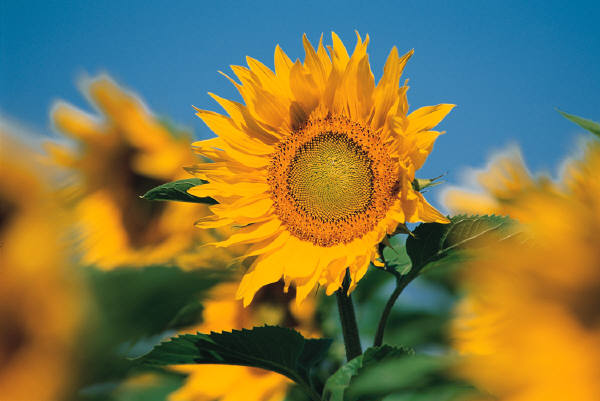 Vårens städdag – den 26 april är det dags för årets vårstädning. Vi börjar kl.10 och slutar när vi är klara. Styrelsen vill påminna om att den som inte kan närvara meddelar styrelsen detta en vecka innan. De som inte kan komma kommer då få dela på uppgifterna som finns kvar.Schema för sommarens trädgårdsveckor kommer inom kort och första veckan kommer vara v. 19.Gällande fibernät så har styrelsen påbörjat arbetet med att ta in offerter.Hemsidan - Föreningen har fått en ny hemsida, http://ahlviken57.bostadsratterna.se/hem.Årsstämman kommer äga rum den 13 maj och den som vill inkomma med en motion ska göra det senast den 30 mars.Styrelsen vill också informera om att det varit ett inbrottsförsök i 7:ans port mot trädgårdssidan. Kodlåset har efter detta bytts ut och dörren har förstärkts med en säkerhetslist./Styrelsen